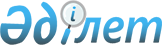 "Қазақстан Республикасының кейбір заңнамалық актілеріне мемлекеттік монополия мәселелері бойынша өзгерістер мен толықтырулар енгізу туралы" Қазақстан Республикасының 2012 жылғы 10 шілдедегі Заңын іске асыру жөніндегі шаралар туралыҚазақстан Республикасы Премьер-Министрiнiң 2012 жылғы 4 қыркүйектегі № 160-ө Өкiмi

      1. Қоса беріліп отырған «Қазақстан Республикасының кейбір заңнамалық актілеріне мемлекеттік монополия мәселелері бойынша өзгерістер мен толықтырулар енгізу туралы» Қазақстан Республикасының 2012 жылғы 10 шілдедегі Заңын іске асыру мақсатында қабылдануы қажет нормативтік құқықтық және құқықтық актілердің тізбесі (бұдан әрі – тізбе) бекітілсін.



      2. Мемлекеттік органдар:



      1) тізбеге сәйкес нормативтік құқықтық және құқықтық актілердің жобаларын әзірлесін және белгіленген тәртіппен Қазақстан Республикасының Үкіметіне бекітуге енгізсін;



      2) тиісті ведомстволық нормативтік құқықтық актілерді қабылдасын және қабылданған шаралар туралы Қазақстан Республикасының Үкіметін хабардар етсін.      Премьер-Министр                                 К. Мәсімов

Қазақстан Республикасы 

Премьер-Министрінің   

2012 жылғы 4 қыркүйектегі

№ 160-ө өкiмiмен     

бекітілген       

«Қазақстан Республикасының кейбір заңнамалық актілеріне

мемлекеттік монополия мәселелері бойынша өзгерістер мен

толықтырулар енгізу туралы» Қазақстан Республикасының

2012 жылғы 10 шілдедегі Заңын іске асыру мақсатында

қабылдануы қажет нормативтік құқықтық және

құқықтық актілердің тізбесі

      Ескертпе: аббревиатуралардың толық жазылуы:

      БҚА – Қазақстан Республикасы Бәсекелестікті қорғау агенттігі

      ЖРА – Қазақстан Республикасы Жер ресурстарын басқару агенттігі

      АШМ – Қазақстан Республикасы Ауыл шаруашылығы министрлігі

      ДСМ – Қазақстан Республикасы Денсаулық сақтау министрлігі

      ККМ – Қазақстан Республикасы Көлік және коммуникация министрлігі

      ИЖТМ – Қазақстан Республикасы Индустрия және жаңа технологиялар министрлігі

      Әділетмині – Қазақстан Республикасы Әділет министрлігі

      ЭДСМ – Қазақстан Республикасы Экономикалық даму және сауда министрлігі

      Еңбекмині – Қазақстан Республикасы Еңбек және халықты әлеуметтік қорғау министрлігі
					© 2012. Қазақстан Республикасы Әділет министрлігінің «Қазақстан Республикасының Заңнама және құқықтық ақпарат институты» ШЖҚ РМК
				р/с

№Нормативтік құқықтық актінің атауыАктінің нысаныОрындауға жауапты мемлекеттік органОрындау мерзімі123451.«Мемлекеттік орман қоры учаскелерінде селекциялық-тұқым шаруашылығы мақсатындағы объектілерді аттестаттау мен есепке алу қағидаларын бекіту туралы» Қазақстан Республикасы Үкіметінің 2011 жылғы 23 желтоқсандағы № 1589 қаулысына өзгерістер енгізу туралыҚазақстан Республикасы Үкіметінің қаулысыАШМ, БҚА2012 жылғы қырқүйек2.«Мемлекеттiк орман қорының аумағында орман орналастыруды жүргізу ережесiн бекiту туралы» Қазақстан Республикасы Үкіметінің 2004 жылғы 16 қаңтардағы № 45 қаулысына өзгерістер енгізу туралыҚазақстан Республикасы Үкіметінің қаулысыАШМ, БҚА2012 жылғы қырқүйек3.Мемлекеттік орман қоры учаскелерінде селекциялық-генетикалық мақсаттағы объектілерді аттестаттау және есепке алу қағидаларын бекіту туралыҚазақстан Республикасы Үкіметінің қаулысыАШМ, БҚА2012 жылғы қырқүйек4.Қазақстан Республикасының Әдiлет министрлігі Зияткерлік меншiк құқығы жөнiндегі комитетiнiң «Ұлттық зияткерлiк меншiк институты» республикалық мемлекеттiк қазыналық кәсiпорнын қайта құру туралыҚазақстан Республикасы Үкіметінің қаулысыӘділетмині, БҚА2012 жылғы қырқүйек5.«Қазақстан Республикасында мемлекеттiк жер кадастрын жүргiзудiң ережесiн бекiту туралы» Қазақстан Республикасы Үкіметінің 2003 жылғы 20 қыркүйектегі № 958 қаулысына өзгерістер мен толықтырулар енгізу туралыҚазақстан Республикасы Үкіметінің қаулысыЖРА, БҚА2012 жылғы қырқүйек6.Аккредиттеу жөніндегі органды таңдау конкурсын өткізу қағидаларын және аккредиттеу жөніндегі органға қойылатын біліктілік талаптарын бекіту туралыҚазақстан Республикасы Үкіметінің қаулысыИЖТМ, БҚА2012 жылғы қырқүйек7.Мемлекеттік монополия субъектілері өндіретін және өткізетін тауарларға баға белгілеу қағидаларын бекіту туралы Қазақстан Республикасы Үкіметінің қаулысыБҚА, ЭДСМ2012 жылғы қырқүйек8.Қазақстан Республикасында тіркелген дәрілік заттар мен медициналық мақсаттағы бұйымдардың қауіпсіздігі мен сапасына бағалау жүргізу қағидаларын бекіту туралы Қазақстан Республикасы Үкіметінің қаулысыДСМ, БҚА2012 жылғы қырқүйек9.«Қазақстан Республикасында өнiмдердiң сәйкестiгiн мiндетті түрде растау туралы» Қазақстан Республикасы Үкіметінің 2005 жылғы 20 сәуірдегі № 367 қаулысына өзгерістер енгізу туралыҚазақстан Республикасы Үкіметінің қаулысыДСМ, ИЖТМ, БҚА2012 жылғы қырқүйек10.«Дәрілік препараттарды және медициналық мақсаттағы бұйымдарды дайындау қағидаларын бекіту туралы» Қазақстан Республикасы Үкіметінің 2012 жылғы 16 қаңтарындағы № 60 қаулысына өзгерістер мен толықтырулар енгізу туралыҚазақстан Республикасы Үкіметінің қаулысыДСМ, БҚА2012 жылғы қырқүйек11.«Дайындалған дәрілік препараттарға дәріханаішілік бақылау жүргізу қағидаларын бекіту туралы» Қазақстан Республикасы Үкіметінің 2012 жылғы 19 қаңтардағы № 114қаулысына өзгерістер мен толықтырулар енгізу туралыҚазақстан Республикасы Үкіметінің қаулысыДСМ, БҚА2012 жылғы қырқүйек12.«Дәрілік заттарды, медициналық мақсаттағы бұйымдар мен медициналық техниканы көтерме және бөлшек саудада өткізу қағидаларын бекіту туралы» Қазақстан Республикасы Үкіметінің 2011 жылғы 30 желтоқсандағы № 1693 қаулысына өзгерістер мен толықтырулар енгізу туралыҚазақстан Республикасы Үкіметінің қаулысыДСМ, БҚА2012 жылғы қырқүйек13.«Дәрілік заттарды, медициналық мақсаттағы бұйымдар мен медициналық техниканы мемлекеттік тіркеу, қайта тіркеу және олардың тіркеу құжатына өзгерістер енгізу" мемлекеттік қызмет стандартын бекіту және Қазақстан Республикасы Үкіметінің 2010 жылғы 20 шілдедегі № 745 қаулысына толықтыру мен өзгерістер енгізу туралы» Қазақстан Республикасы Үкіметінің 2011 жылғы 4 сәуірдегі № 351 қаулысына өзгерістер мен толықтырулар енгізу туралыҚазақстан Республикасы Үкіметінің қаулысыДСМ, БҚА2012 жылғы қырқүйек14.«Тегін медициналық көмектің кепілдік берілген көлемін көрсету бойынша дәрілік заттарды, профилактикалық (иммунобиологиялық, диагностикалық, дезинфекциялық) препараттарды, медициналық мақсаттағы бұйымдар мен медициналық техниканы, фармацевтикалық қызметтерді сатып алуды ұйымдастыру және өткізу ережесін бекіту туралы» Қазақстан Республикасы Үкіметінің 2009 жылғы 30 қазандағы № 1729 қаулысына өзгерістер мен толықтырулар енгізу туралыҚазақстан Республикасы Үкіметінің қаулысыДСМ, БҚА2012 жылғы қырқүйек15.«Сәйкестікті растау рәсімдері» техникалық регламентін бекіту туралы» Қазақстан Республикасы Үкіметінің 2008 жылғы 4 ақпандағы № 90 қаулысына өзгерістер мен толықтырулар енгізу туралыҚазақстан Республикасы Үкіметінің қаулысыДСМ, ИЖТМ, БҚА2012 жылғы қырқүйек16.«Медициналық техника мен медициналық мақсаттағы бұйымдардың қауіпсіздігіне қойылатын талаптар» техникалық регламентін бекіту туралы» Қазақстан Республикасы Үкіметінің 2010 жылғы 7 маусымдағы № 529 қаулысына өзгерістер мен толықтырулар енгізу туралыҚазақстан Республикасы Үкіметінің қаулысыДСМ, ИЖТМ, БҚА2012 жылғы қырқүйек17.«Дәрілік заттардың қауіпсіздігіне қойылатын талаптар» техникалық регламентін бекіту туралы» Қазақстан Республикасы Үкіметінің 2010 жылғы 14 шілдедегі № 712 қаулысына өзгерістер мен толықтырулар енгізу туралыҚазақстан Республикасы Үкіметінің қаулысыДСМ, ИЖТМ, БҚА2012 жылғы қырқүйек18.Қазақстан Республикасының негізгі куәландырушы орталығының, Қазақстан Республикасы мемлекеттік органдарының куәландырушы орталығының және ұлттық куәландырушы орталығының тіркеу куәліктерін беру, сақтау, қайтарып алу және электрондық цифрлық қолтаңбаның ашық кілтінің тиесілігі мен дұрыстығын растау қағидаларын бекіту туралыҚазақстан Республикасы Үкіметінің қаулысыККМ2012 жылғы қырқүйек19.Қазақстан Республикасының сенім білдірілген үшінші тарабының шетелдік электрондық цифрлық қолтаңбасының түпнұсқалығын растау қағидаларын бекіту туралыҚазақстан Республикасы Үкіметінің қаулысыККМ2012 жылғы қырқүйек20.Мемлекеттік техникалық қызметтің кейбір мәселелері туралыҚазақстан Республикасы Үкіметінің қаулысыККМ, БҚА2012 жылғы қырқүйек21.Қазақстан Республикасы Көлік және коммуникация министрлігі «Кеме қатынасы тіркелімі» республикалық мемлекеттік мекемесінің кейбір мәселелері туралыҚазақстан Республикасы Үкіметінің қаулысыККМ2012 жылғы қырқүйек22.Қазақстан Республикасы Үкіметінің кейбір шешімдеріне өзгерістер мен толықтырулар енгізу туралыҚазақстан Республикасы Үкіметінің қаулысыККМ, БҚА2012 жылғы қырқүйек23.«Зейнетақы төлеу жөнiндегi мемлекеттiк орталық» республикалық мемлекеттiк қазыналық кәсiпорнын құру туралы» Қазақстан Республикасы Үкіметінің 1997 жылғы 4 маусымдағы № 926 қаулысына өзгеріс енгізу туралыҚазақстан Республикасы Үкіметінің қаулысыЕңбекмині2012 жылғы қырқүйек24.«Дәрілік заттарды, медициналық мақсаттағы бұйымдарды және медициналық техниканы мемлекеттік тіркеу, қайта тіркеу және оларды тіркеу деректеріне өзгерістер енгізу ережесін бекіту туралы" Қазақстан Республикасы Денсаулық сақтау министрінің 2009 жылғы 18 қарашадағы № 735бұйрығына өзгерістер енгізу туралыҚазақстан Республикасы Денсаулық сақтау министрінің бұйрығыДСМ, БҚА2012 жылғы қырқүйек25.«Дәрілік заттарға, медициналық мақсаттағы бұйымдар мен медициналық техникаға сараптама өткізу ережесін бекіту туралы» Қазақстан Республикасы Денсаулық сақтау министрінің 2009 жылғы 18 қарашадағы № 736 бұйрығына өзгерістер енгізу туралыҚазақстан Республикасы Денсаулық сақтау министрінің бұйрығыДСМ, БҚА2012 жылғы қырқүйек26.«Фармакологиялық және дәрілік заттарды, медициналық мақсаттағы бұйымдар мен медициналық техниканы клиникалық зерттеу және (немесе) сынау ережесін бекіту туралы» Қазақстан Республикасы Денсаулық сақтау министрінің 2009 жылғы 19 қарашадағы № 744бұйрығына өзгерістер мен толықтырулар енгізу туралыҚазақстан Республикасы Денсаулық сақтау министрінің бұйрығыДСМ2012 жылғы қырқүйек27.«Жарнамалауға рұқсат берудің кейбір мәселелері туралы» Қазақстан Республикасы Денсаулық сақтау министрінің 2009 жылғы 18 қарашадағы № 737бұйрығына өзгерістер мен толықтырулар енгізу туралыҚазақстан Республикасы Денсаулық сақтау министрінің бұйрығыДСМ2012 жылғы қырқүйек28.«Медициналық және фармацевтикалық ұйымдарда дәрілік заттардың жанама әсеріне мониторинг жүргізу ережесін бекіту туралы» Қазақстан Республикасы Денсаулық сақтау министрінің міндетін атқарушының 2009 жылғы 3 қарашадағы № 647бұйрығына өзгерістер мен толықтырулар енгізу туралыҚазақстан Республикасы Денсаулық сақтау министрінің бұйрығыДСМ2012 жылғы қырқүйек29.«Медициналық қызметтерді көрсету, дәрілік заттардың, медициналық мақсаттағы бұйымдар мен медициналық техниканың айналысы бойынша жеке кәсіпкерлік және саласындағы тексеру парақтарының нысандарын бекіту туралы» Қазақстан Республикасы Денсаулық сақтау министрінің 2011 жылғы 30 наурыздағы № 159 және Қазақстан Республикасы Экономикалық даму және сауда министрінің 2011 жылғы 5 сәуірдегі № 89 бірлескенбұйрығына өзгерістер мен толықтырулар енгізу туралыҚазақстан Республикасы Денсаулық сақтау министрінің және Экономикалық даму және сауда министрінің бірлескен бұйрығыДСМ, ЭДСМ2012 жылғы қырқүйек30.«Қазақстан Республикасының негізгі куәландырушы орталығы, Қазақстан Республикасының мемлекеттік органдарын куәландырушы орталық және Қазақстан Республикасының ұлттық куәландырушы орталығы туралы» Байланыс және ақпарат министрінің 2010 жылғы 7 қыркүйектегі бұйрығының күші жойылды деп тану туралыҚазақстан Республикасы Көлік және коммуникация министрінің бұйрығыККМ2012 жылғы қырқүйек31.«Қазақстан Республикасының негізгі куәландырушы орталығы, Қазақстан Республикасының мемлекеттік органдарын куәландырушы орталық және Қазақстан Республикасының ұлттық куәландырушы орталығы қызметінің қағидаларын бекіту туралы» Қазақстан Республикасы Байланыс және ақпарат министрінің 2010 жылғы 10 желтоқсандағы № 348 бұйрығының күші жойылды деп тану туралыҚазақстан Республикасы Көлік және коммуникация министрінің бұйрығыККМ2012 жылғы қырқүйек32.«Мемлекеттік орман қоры учаскелерінде селекциялық-генетикалық мақсаттағы объектілерді анықтау, құру, аттестаттау және есепке алу ережесін бекіту туралы» Қазақстан Республикасы Ауыл шаруашылығы министрінің 2010 жылғы 28 қыркүйектегі № 631 бұйрығының күші жойылды деп тану туралыҚазақстан Республикасы Ауыл шаруашылығы министрінің бұйрығыАШМ2012 жылғы қырқүйек